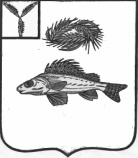 СОВЕТДЕКАБРИСТСКОГО МУНИЦИПАЛЬНОГО ОБРАЗОВАНИЯЕРШОВСКОГО МУНИЦИПАЛЬНОГО РАЙОНАСАРАТОВСКОЙ ОБЛАСТИРЕШЕНИЕот 23.09.2016 г.									№ 1-5/1О преобразовании Декабристского муниципального образования Ершовского муниципального районаСаратовской области путем объединения сРефлекторским муниципальным образованиемЕршовского муниципального района Саратовской областиВ соответствии с частью 3 статьи 13 Федерального закона от 06.10.2003 № 131-ФЗ "Об общих принципах организации местного самоуправления в Российской Федерации" и на основании проведенных публичных слушаний, в целях улучшения социально-экономической ситуации муниципалитета, оптимизации управленческого аппарата органов местного самоуправления, увеличения уровня бюджетной обеспеченности, Совет Декабристского муниципального образованияРЕШИЛ:Преобразовать Декабристское муниципальное образование Ершовского муниципального района Саратовской области путем его объединения с Рефлекторским муниципальным образованием Ершовского муниципального района Саратовской  области.2. Считать планируемым наименованием вновь образованного муниципального образования Декабристское муниципальное образование Ершовского муниципального района Саратовской области.3. Объединение Декабристского муниципального образования Ершовского муниципального района Саратовской области с Рефлекторским муниципальным образованием Ершовского муниципального района Саратовской области не повлечет изменение границ иных муниципальных образований. Границы вновь образованного Декабристского муниципального образования Ершовского муниципального района Саратовской области охватывают границы объединившихся муниципальных образований. Предполагаемым административным центром вновь образованного Декабристского муниципального образования Ершовского муниципального района Саратовской области считать поселок Целинный.4. Настоящее решение вступает в силу со дня принятия и подлежит официальному обнародованию и размещению на официальном сайте администрации Декабристского муниципального образования.Глава Декабристскогомуниципального образования					/Полещук М.А./